Professional ministry families need to experience a significant degree of support to maintain spiritual and emotional vitality. Southeastern California Conference offers anonymous counseling service to provide care for pastor and office employees and their families.How the Program WorksAll pastors, teachers and office employees of Southeastern California Conference, his/her spouse and immediate family members are eligible to receive six hours of professional counseling anonymously from the counselors listed on these pages.The employee and/or family member will initiate the appointment with the counselor and at each session will make a co-payment of $20.00 directly to the counselor. One of the coupons issued with this packet must also be presented to the counselor at each visit along with picture identification. The counselor will bill the remaining cost to the conference using the coupons and a number issued by counselor, thus preserving the anonymity of the client.If a counselor charges a fee for missed appointments without prior notification, the full amount should be paid by the employee or family member.The anonymous counseling program is not the same as an insurance program. Only the counselors listed here have contracted to provide their services for a substantially discounted rate. Do not consult with counselors not listed here unless you arrange to pay for it yourself or go through your medical plan. There may be an unusual circumstance in which other counselors not listed may be needed, but they must be approved first. Questions may be directed to the Human Resources Department office of Southeastern California Conference. Callers may remain anonymous.Please be advised that the most current list of counselors that work with this program will be available on the HR Website at secchr.adventistfaith.orgRonald Bacon, M.A., M.Div.Licensed marriage and family therapist SDA pastoral ministry experience. 31952 Camino Capistrano #C-23San Juan Capistrano, CA 92675	949.488.8990Lori A. Barker, Ph.D.Clinical psychologist, working with families and mood disorders. She has special skills in multicultural issues.IFC Wellness Center7177 Brockton Ave, Suite 226	
Riverside, CA 92506		909.539.8955Antonius Brandon, Ph.D.Licensed psychologist, marriage and family counselor. Pastoral ministry experience. Marital and individual therapy, pain management and biofeedback.Riverside Psychiatric Medical Group5887 Brockton Avenue, Suite ARiverside, CA 92506		951.275.8500Christian Counseling CenterThe Christian Counseling Center therapists participate in the anonymous counseling program. There is a full list of therapists and specialties attached.Robert C. Connerly, Ph.D.Dr. Connerly is a clinical psychologist formerly with Pathways Counseling. His specialty is in improving relationships, spiritual crisis and depression. He also is a child custody evaluator and is an expert in family violence issues.7177 Brockton Avenue  Suite 331Riverside, CA 92506		951.788.8810Karyl L. Dupee, M.A.Licensed marriage, family and child counselor.1651 E. 4th St., Suite 138Santa Ana, CA 92701		714.490.7058David Ferreira, M.A.Licensed marriage and family therapist and clinical psychologist, Specializes in counseling adolescents and families. Experienced Baptist youth pastor.205 West 5th Avenue, Suite 201Escondido, CA 92025		760.489.0598Wm. Brad Graff, M.S., MTFLicensed marriage and family therapist working with individuals, couples, families, children and teens. Special experience with trauma, family violence, divorce recovery and issues of adolescence. Very familiar with couples counseling, affair recovery and porn addiction.Helix Counseling Associates4215 Spring Street, #210La Mesa, CA 91941		619.589.8971Valinda L. Greene, Ph.D.Licensed clinical psychologist. Family and child counseling specializing in behavioral and family systems in a Christian setting.5360 Jackson Dr., Suite 112La Mesa, CA 91942		619.697.0934Janet Hackleman, M.S.Licensed marriage and family therapist with specialty in parent/child conflicts. Frequent lecturer at Loma Linda University and parenting seminars.22737 Barton Road, Suite 5Grand Terrace, CA 92313	909.370.4250Tammy Hilliard, M.S., LPCCBilingual. Works with adults, couples & teens. Specializes in anxiety, depression, grief, phase of life, trauma survivors and couples’ work. 47 1st St.	tammy.hilliard.lpcc@gmail.comRedlands, CA 92373		909-488-8848Gary Hittle, Ph.D.Licensed psychologist and marriage and family therapist specializing in marriage/family therapy, depression, and adolescent therapy. Offices both in San Diego and El Centro. 5480 Baltimore Drive, Suite 202La Mesa, CA 91942		619.464.7771Karen Jacobs, M.S.Licensed marriage and family therapist with experience in religious setting. Affiliated with Associated Therapists of Riverside. 3400 Central Avenue #310Riverside, CA 92506		951.781.9004Henry Lamberton, PsyD, MDivExperiences include pastoral ministry, faculty member in college/university departments of religion and dean of students in a medical school.  Works with adults and couples.  Areas of focus include anxiety, mood disorders, adjustment, grief, phases of life, relationships, spiritual concerns. 47 1st St.	Henry.Lamberton.PsyD@gmail.comRedlands, CA 92373		909.907.4549Anne Janda, M.S.W.
Licensed  marriage and  family  therapist  and  licensed  clinical  social worker.  Extensive  experience  in  individual   and   family  counseling, divorce mediation and crisis intervention.
5945 Caminito de la Taza
San Diego, CA 92120			619.229.0590Beverly Johnson, M.S., MFTA marriage and family therapist with special interest in working with children, especially ADD, panic disorders and depression.3576 Arlington Avenue, Suite 307Riverside, CA 92506			951.784.4357Jerold R. Kuhn, Ph.D.Psychologist with interest in couple counseling and individual counseling for depression, stress and other life situations. Has served on the counseling staff at Crystal Cathedral.285 E. Imperial, #206Fullerton, CA 92635			714.879.7670John E. Martin, Ph.D.Licensed clinical psychologist with wide experience working with pastors and their families. Professor of Clinical Psychology at Fuller Seminary’s Graduate School of Psychology.		3020 Old Ranch Parkway, Suite 300Seal Beach, CA 90740		877.651.3370Paula May, Ph.D.Licensed psychologist with specialty in couple’s counseling and substance abuse.242 W. Main Street, Suite 200BTustin, CA 82780			949.600.5231Douglas McKown, Ph.D.Dr. McKown is director of Samaritan Counseling Center with a full staff of counselors covering a wide spectrum of therapeutic issues, marriage and family, mood disorders, grief and loss, and trauma.Samaritan Counseling Center1126 W. Foothill, #1111Upland, CA 91786			909.985.0513Dan Nyirady, LMFTLicensed marriage and family therapist specializing in couples counseling and individuals 16+ years old, anxiety, depression, grief and loss, life transitions.  Office online and in Riverside.4500 Riverwalk ParkwayRiverside, CA 92505 			951.386.0843Sarah Oh, LMFTSozo Family CounselingSpecializing in anxiety, depression, perinatal mood disorders, individuals 14+ years old.1174 Nevada Street, Suite 210Redlands, CA 92374		909.703.4878Emelly RosspencerSpecializing in marital/relationship therapy and trauma recovery for adults and older teens.47 1st StreetRedlands, CA 92373		909.855.7081Lori D. Staff, M.S., MFTMarriage and family therapist with special focus on marriage and family crisis, women’s issues, grief and loss, trauma, life transitions and parent support.550 N. Orange Street, Suite ERedlands, CA 92374			951.662.2820Rhonda Thompson, M.S., MFTLicensed marriage and family therapist. Specializes in parenting and couples issues, including post-partum depression, family systems, peer training.550 N. Orange Street, Suite ERedlands, CA 92374			909.793.2701Debra J. Totton, M.S.W., LCSWLicensed clinical social worker with experience in marriage issues, child abuse, trauma, grief, mood disorders, and bullying.1025 Calimesa Blvd., Suite 5ACalimesa, CA 92320			909.289.6800Joan Tyler, MFT380 N. 8th Street, Suite 1El Centro, CA 92243			760.352.6302Colbert B. Williams, Sr., LCSW, CAMF, CTRS 
Licensed clinical social worker specializing in anger management, trauma response and communication.
IFC Wellness Center7177 Brockton Ave., Suite 226Riverside, CA 92506			866.726.7881Updated 01/23/2023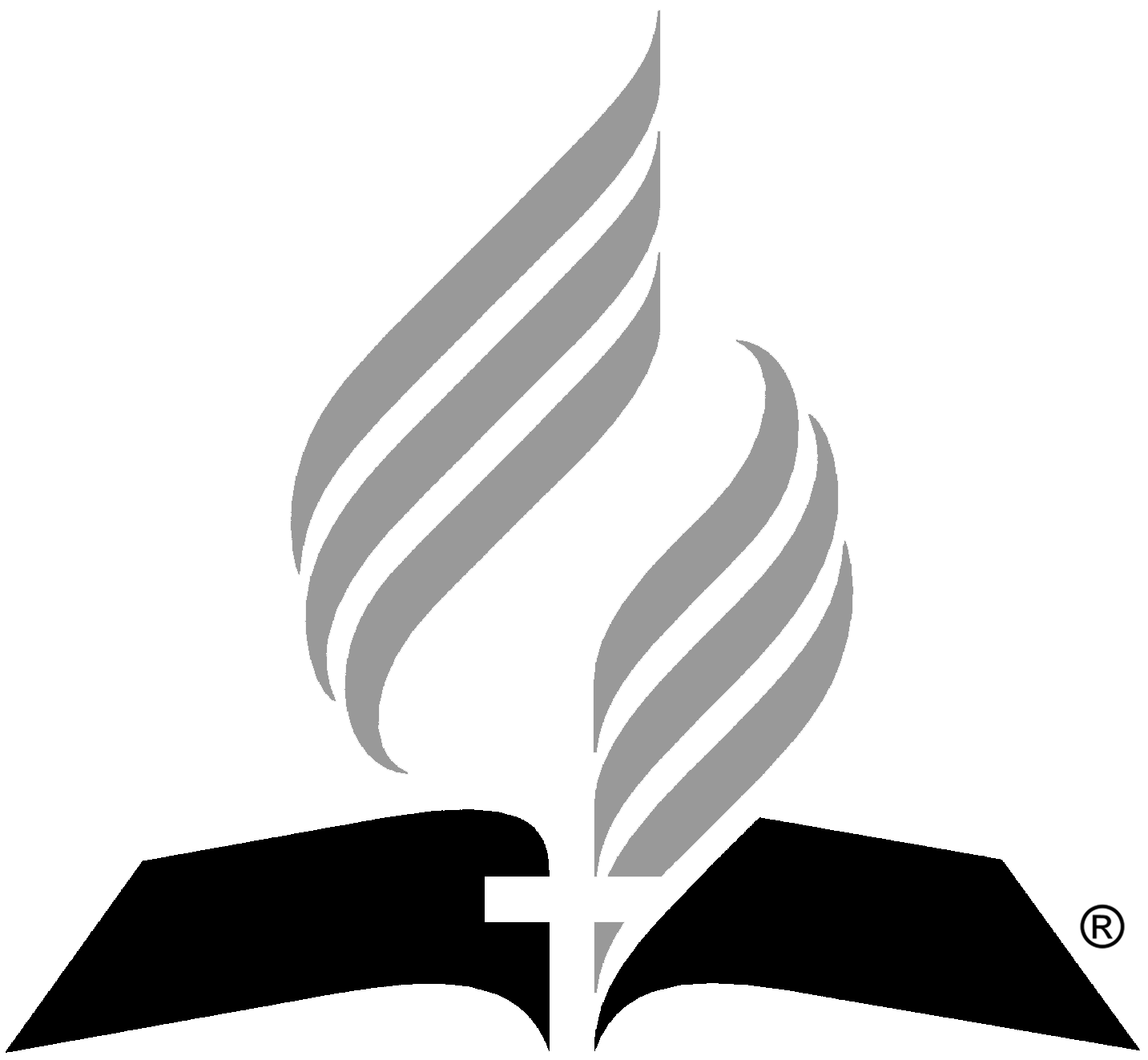 Citrus Counseling Services(previously known as Christian Counseling Center)101 E. Redlands Blvd., #215Redlands, CA 92373(909) 793-1078info@christiancounselingservice.orgShaon Martineau, Associate Marriage and Family Therapy AdultsCouplesDavid Davamony, Licensed Clinical Psychologist, LPAdultsParent-Child issuesPastor-Congregational issuesKari Hidalgo, Licensed Marriage and Family Therapy, LMFTAdultsParent-Child issuesAdolescentsTiahna Frankian, LMFTAdultsParent-Child issuesAdolescentsErin Mancha, LMFTAdults and TraumaParent-Child issuesAdolescentsAshley Mann, LMFTParent-Child issuesAdolescentsMegan Pedroza, LMFTParent-Child issuesChild TherapySteve Brown, Licensed Clinical PsychologistAdultsPastor-Congregational issuesMental illnessesLaura Puerto, LMFTAdultsParent-Child issuesPastor-Congregational issuesJustin Marmion, LPCCAdults-TraumaAdolescentsUpdated 01/23/2023